Lorenzo MARTÍN-RETORTILLO BAQUERHuesca, 1936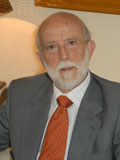 Licenciado en Derecho por la Universidad de Zaragoza. Doctor en Derecho por la Universidad de Bolonia. Ha sido catedrático de Derecho Administrativo en las Universidades de Salamanca, Zaragoza y Complutense de Madrid. Académico de número de la Real Academia de Jurisprudencia y Legislación. Ha sido Presidente de la Asociación Española de Profesores de Derecho Administrativo. Doctor Honoris Causa por las Universidades de Zaragoza y Bolonia. Miembro del Grupo Europeo de Derecho Público. Fue Senador por Zaragoza en las Cortes Constituyentes. Medalla de las Cortes de Aragón 2008. Ha publicado numerosos libros y trabajos sobre el orden público, las sanciones administrativas, tutela del paisaje y protección del medio ambiente, contaminación acústica, libertades públicas y derechos fundamentales, señaladamente, libertad religiosa y libertad de expresión. Especialista en la jurisprudencia del Tribunal Europeo de Derechos Humanos, a la que ha dedicado reiterada atención. Sus libros más recientes son: El derecho de los padres a determinar la enseñanza que debe darse a sus hijos (El Justicia de Aragón, Zaragoza, 2008); Los derechos fundamentales y la Constitución y otros estudios sobre derechos humanos (El Justicia de Aragón, Zaragoza, 2009); Del Derecho administrativo de nuestro tiempo (Civitas, Madrid, 2010); Estudios sobre libertad religiosa (Editorial Reus, Madrid, 2011) y La doctrina del Tribunal Europeo de Derechos Humanos sobre el entorno de ETA (Fundación Giménez Abad, Zaragoza, 2011).Ingresó en el Colegio Libre de Eméritos el año 2007